List of California Native Birds:Easy To Attract: finches, grosbeaks, sparrows, chickadees, nuthatchesDark-eyed Junco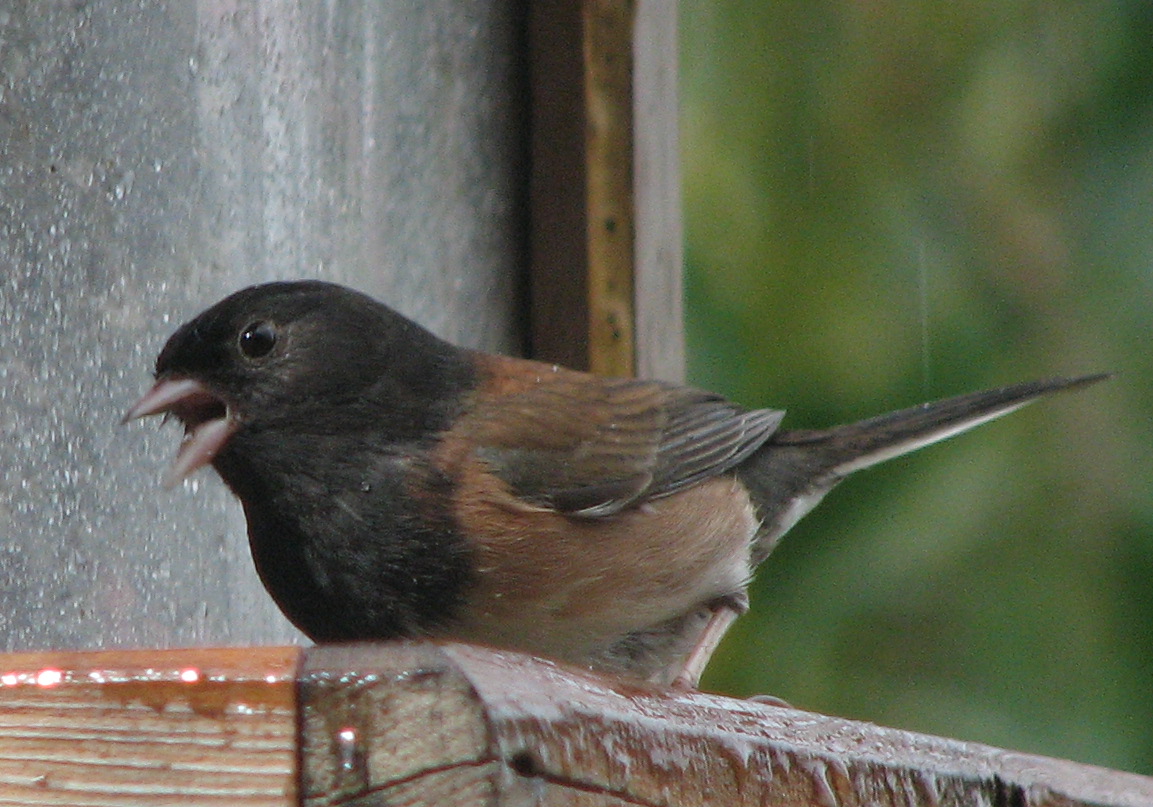 Golden-crowned Sparrow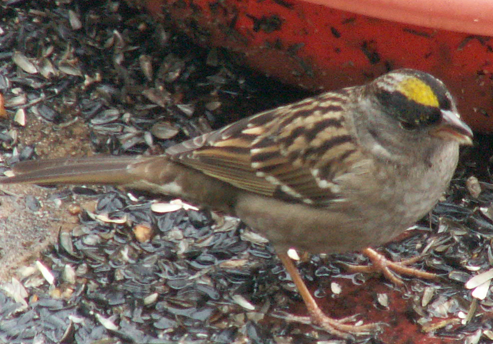 American Goldfinch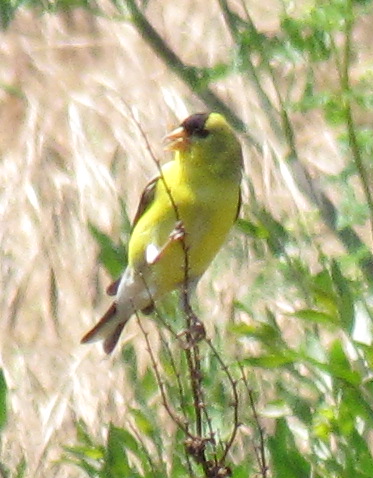 Song Sparrow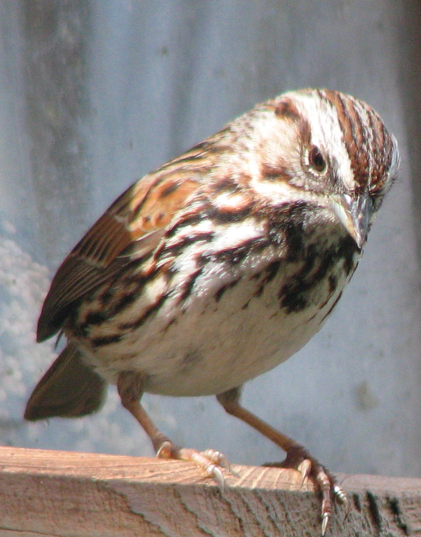 House Finch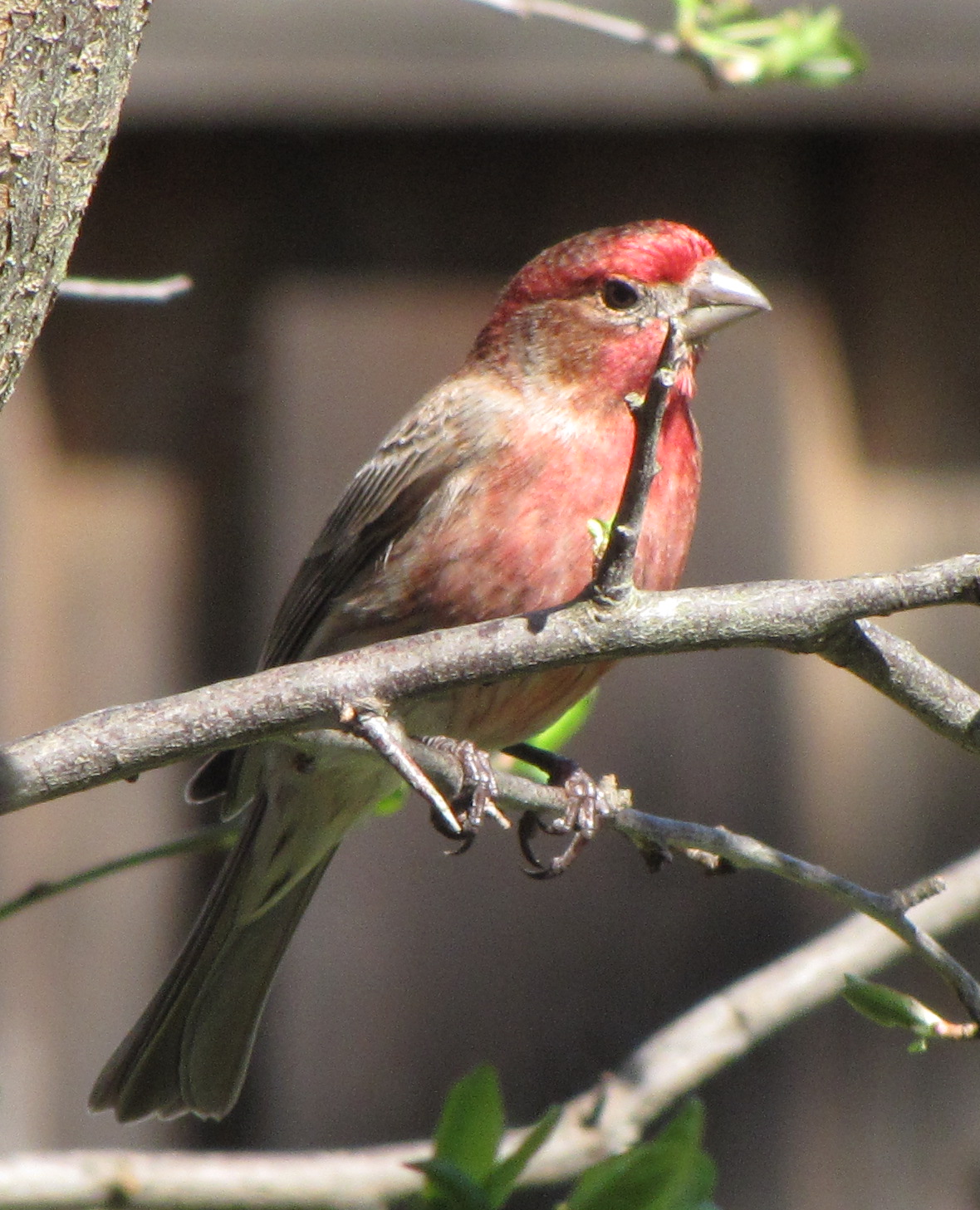 Black-headed Grosbeak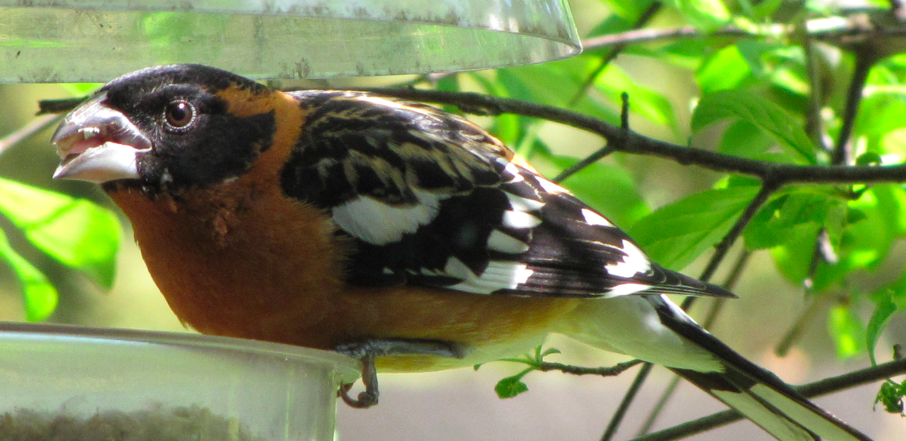 Purple Finch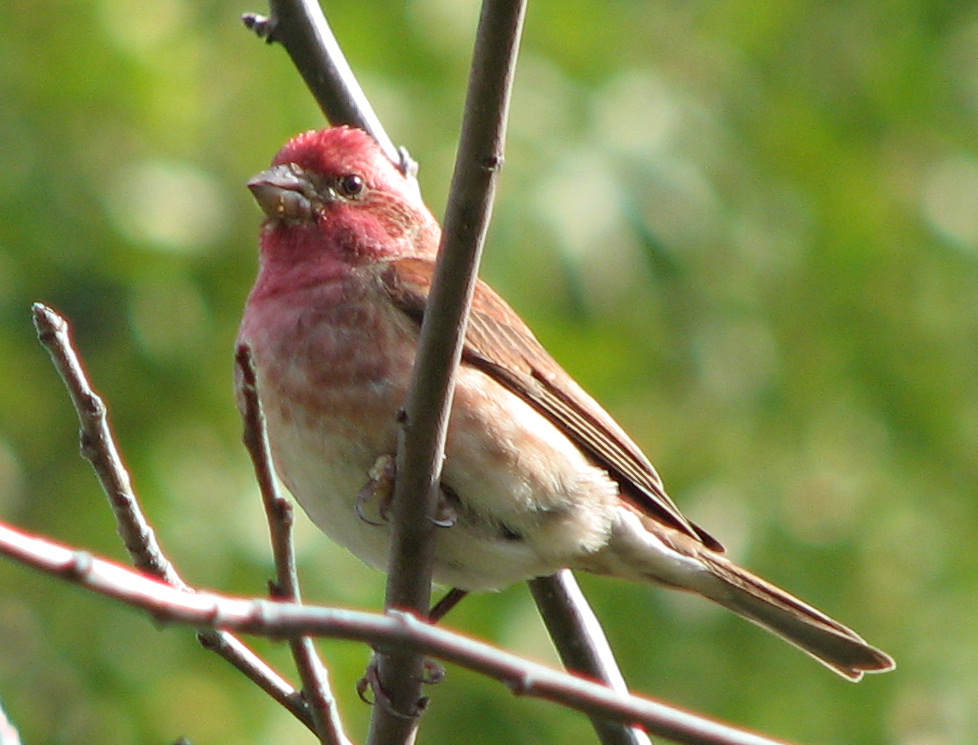 Chestnut-backed Chickadee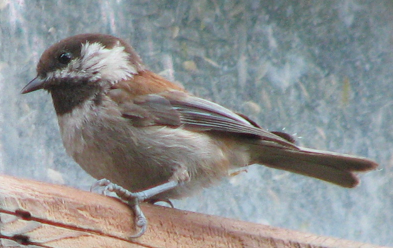 Anna's Hummingbird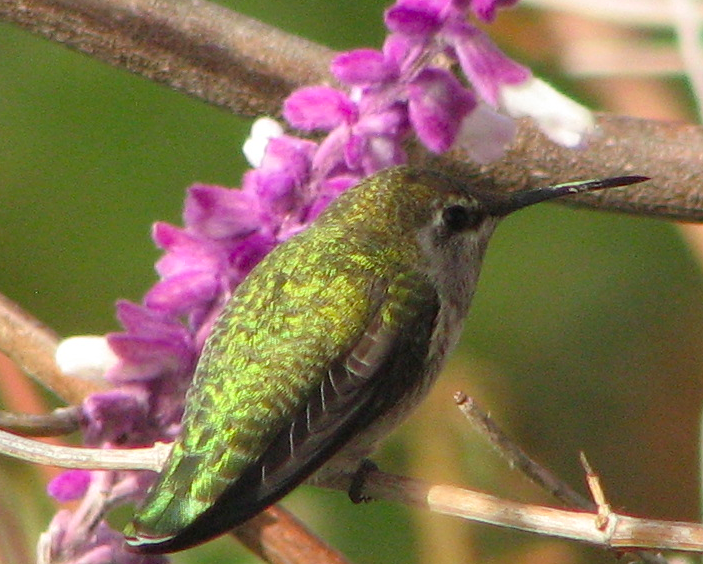 Steller's Jay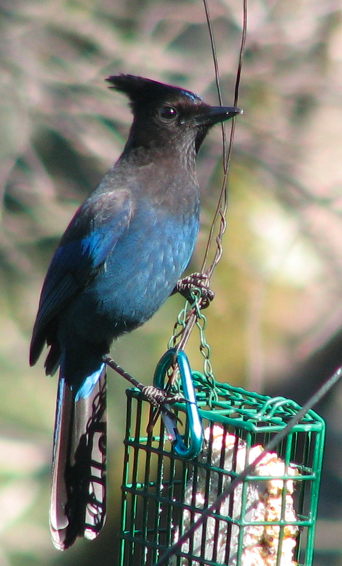 Rufous Hummingbird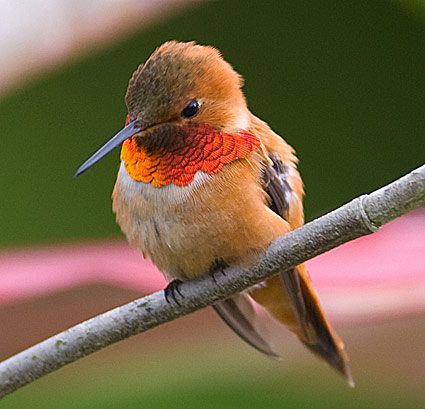 Red-winged Blackbird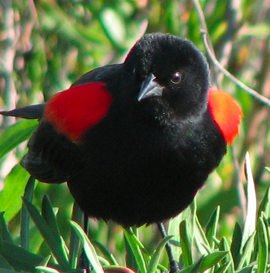 